Cursurile care se vor derula în activitatea de formare _ P1 Proiect  “OPORTUNITĂȚI PENTRU TINERII NEET"s DIN REGIUNEA SUD MUNTENIA ” Cod MySmis 153560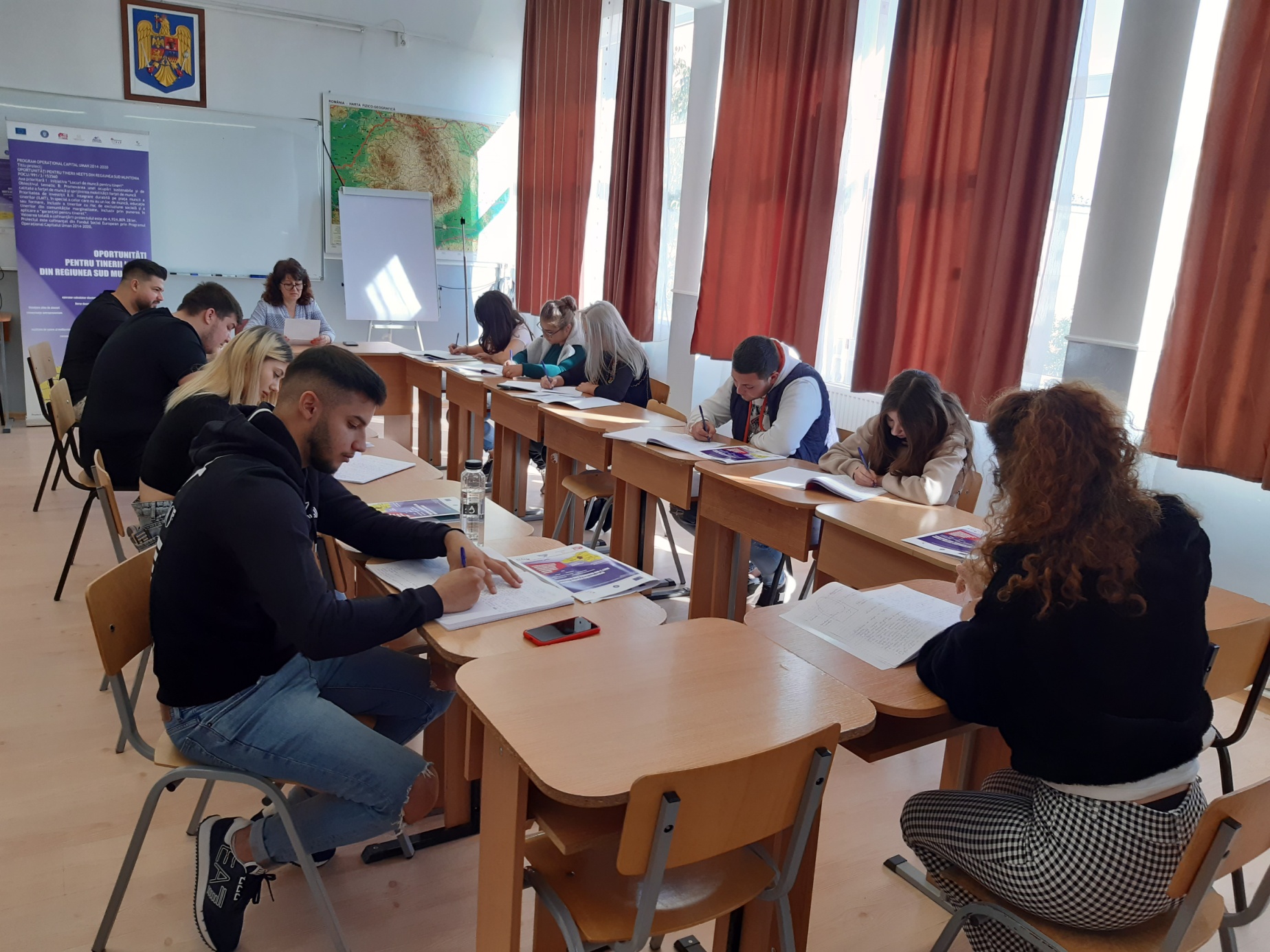 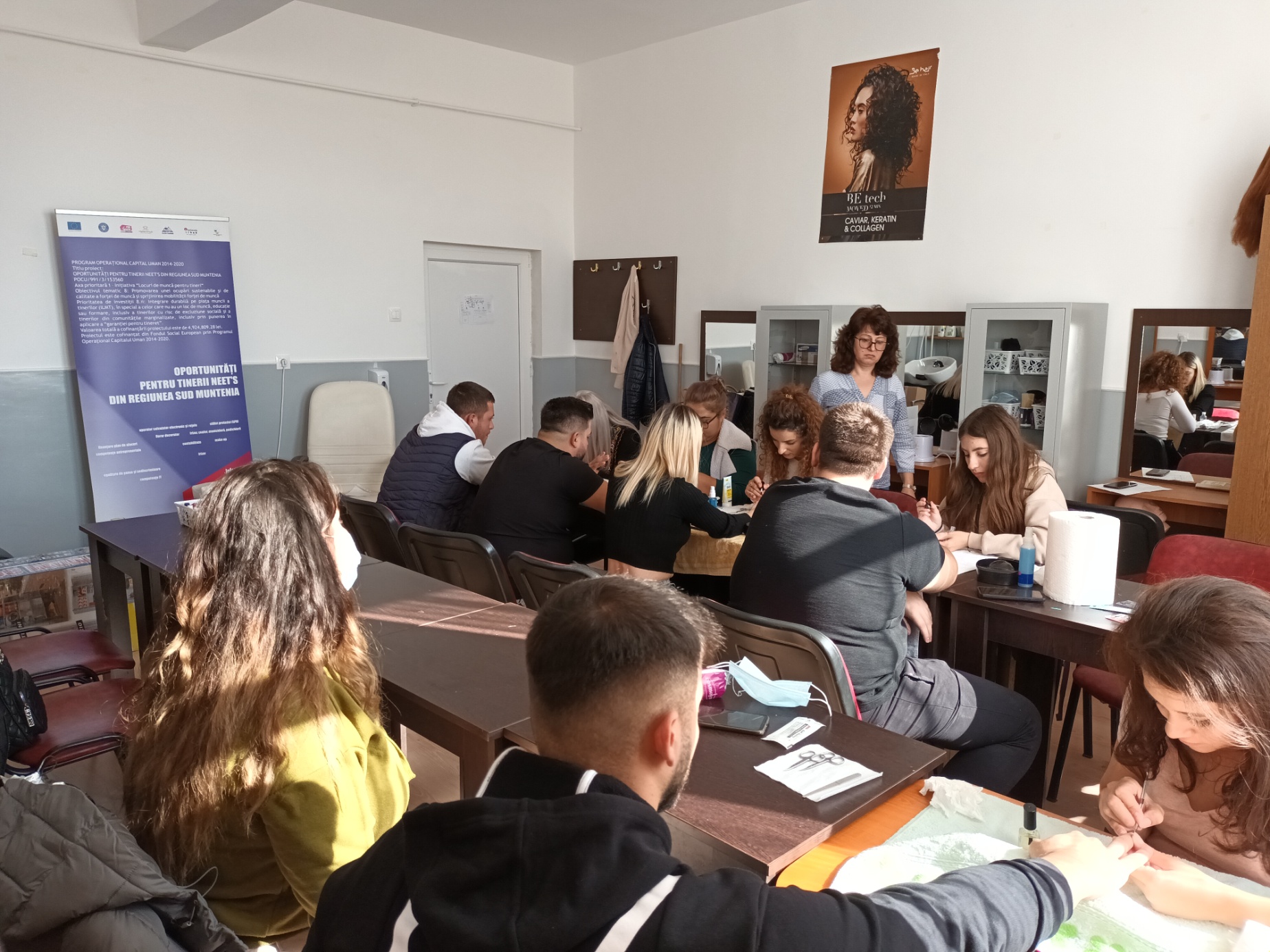 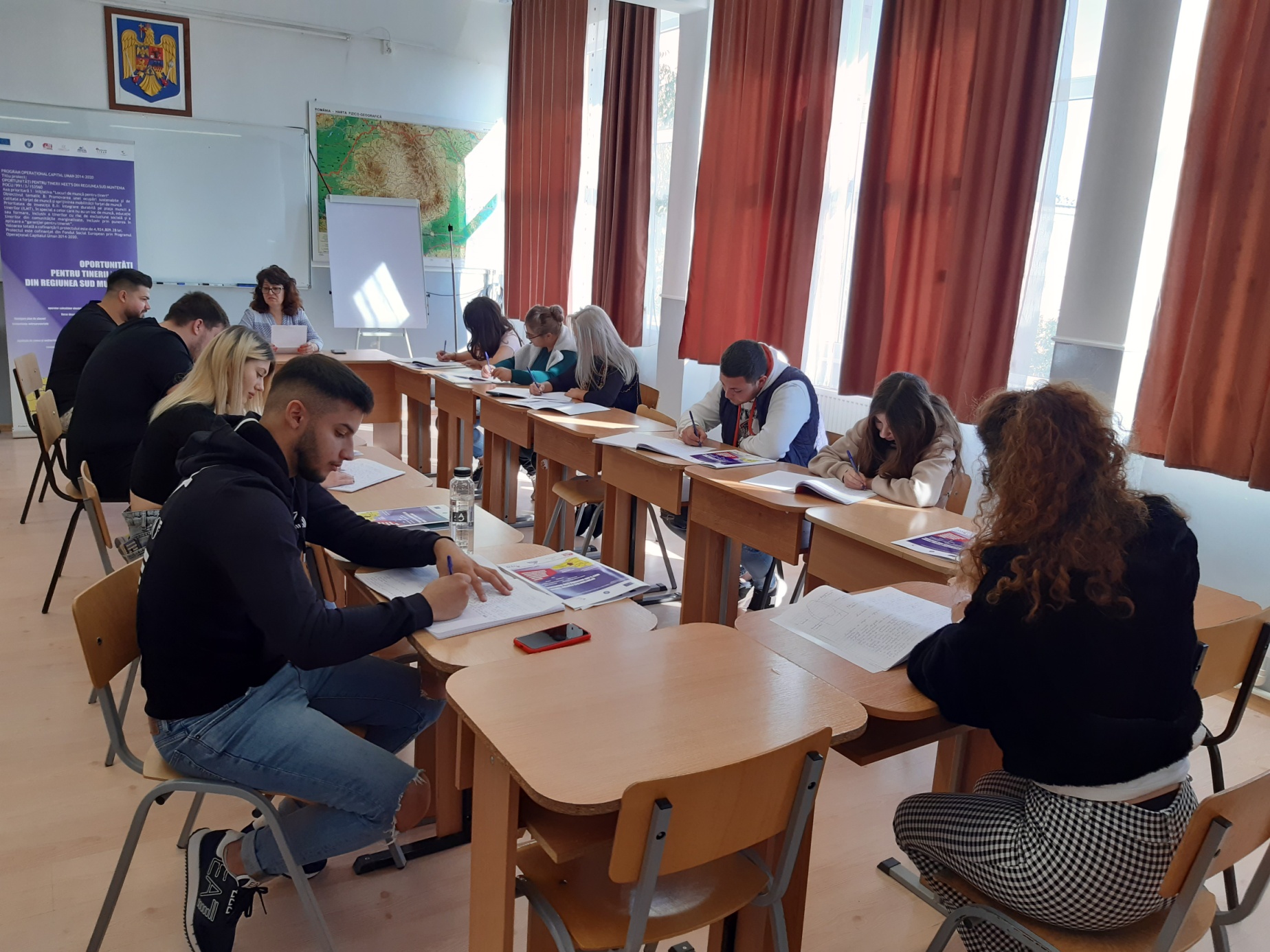 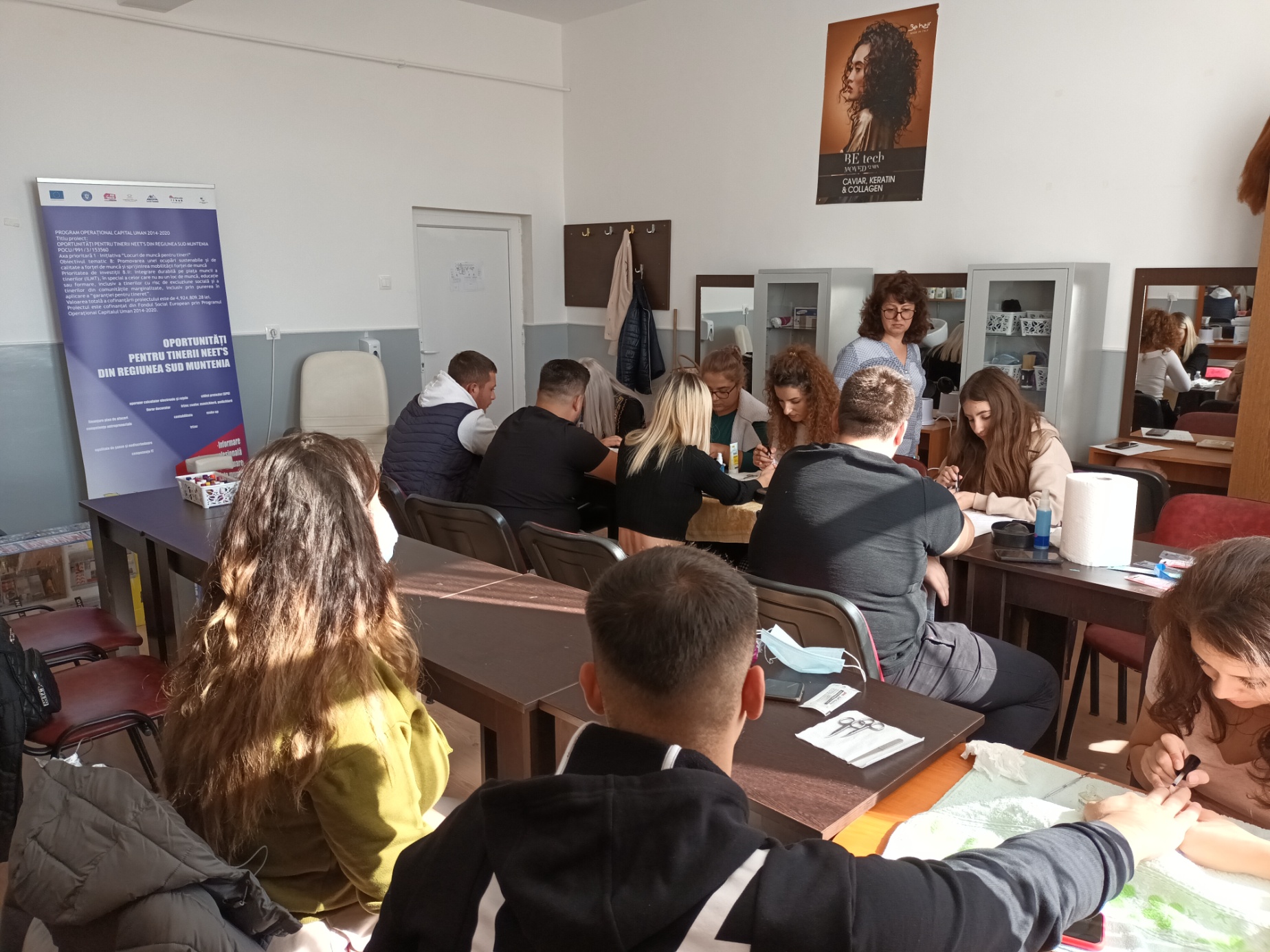 Denumire curs Căi de acces la cursDată StartDată finalizareDuratăNr.ore / cursNr.ore / ziTip certificat obţinut la finalizarea cusuluiLocaţiaSubvenţie / cursant / cursLa terminarea cursuluiFrizer coafor manichiurist pedichiuristÎnvăţământ general obligatoriu03.10.202228.03.2023720 ore6 ore / ziCertificat de calificare profesionslăMun. Alexandria, Ju. Teleorman, Şcoala Gimnazială Nr.7, Str. 1907, Nr. 60 bis3600 lei / cursant / curs